Центральная площадь 1, г. Удачный, Мирнинский район,  Республика Саха (Якутия), 678188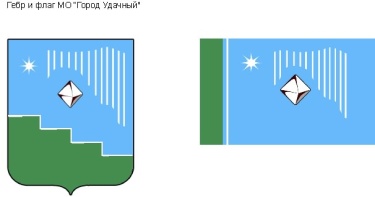 Факс: (41136) 5-13-76,  тел. (41136) 5-25-70;  E-mail: adm.udachny@mail.ru ПОСТАНОВЛЕНИЕот  «13» ____04_____ 2021  г.                                                                                              № 235О мерах по охране лесов от пожаров на территории муниципального образования «Город Удачный» Мирнинского района Республики Саха (Якутия) в 2021 годуВ целях принятия мер по охране лесов на территории МО «Город Удачный» от пожаров в 2021 году, в соответствии с постановлением Правительства Российской Федерации от 30.06.2007 № 417 «Об утверждении Правил пожарной безопасности в лесах» и на основании распоряжения Правительства Республики Саха (Якутия) от 02.03.2021 № 166-р «О мерах по охране лесов от пожаров на территории Республики Саха (Якутия) в 2021 году», руководствуясь Уставом  МО «Город Удачный»,ПОСТАНОВЛЯЮ: Установить пожароопасный сезон на территории лесного массива, примыкающего к городу Удачный, с момента схода снежного покрова и до наступления устойчивой дождливой погоды с 01.05.2021  по 20.09.2021.Утвердить план мероприятий по обеспечению пожарной безопасности в лесах, окружающих город Удачный,  на 2021 год (Приложение № 1).Утвердить график дежурства оперативно – пожарных групп  предприятий и организаций на пожароопасный период и план мобилизации рабочей силы, транспортных средств и противопожарного инвентаря на случай тушения лесных пожаров в период  на    2021 год (Приложение № 2).Населению МО «Город Удачный» соблюдать меры противопожарной безопасности при нахождении в лесных зонах.Запретить юридическим и физическим лицам отжиг сухой травы и сельскохозяйственных остатков на землях различных категорий МО «Город Удачный».Настоящее постановление подлежит официальному опубликованию (обнародованию) в порядке, установленном Уставом МО «Город Удачный».Опубликовать настоящее постановление в порядке, предусмотренном Уставом муниципального образования «Город Удачный» Мирнинского района Республики Саха (Якутия). Ответственный за направление настоящего постановления для опубликования и размещения на официальном сайте муниципального образования «Город Удачный» Мирнинского района Республики Саха (Якутия) главный специалист по ГО, ЧС и ПБ (Вашко Е.Ю.).Настоящее постановление вступает в силу со дня его опубликования. Контроль исполнения настоящего постановления оставляю за собой.И.о. главы города                                                                                    О.Н. Балкарова      Приложение № 1                                                                                                                                            к   постановлению                                                                                                      от «__» апреля 2021  г. № ___ПЛАН  МЕРОПРИЯТИЙпо обеспечению пожарной безопасности в лесах, окружающих город Удачный, на 2021 год.Для предупреждения возникновения и оперативной организации тушения возникающих лесных пожаров, провести следующие мероприятия:Администрации МО «Город Удачный»: Через СМИ организовать и проводить массово-разъяснительную работу среди населения по вопросам охраны лесов от пожаров и лесонарушениях. Для оперативного руководства по борьбе с лесными пожарами на территории  МО «Город Удачный» на пожароопасный период 2021 года создать оперативный штаб в следующем составе:Председатель штаба, глава города;Заместитель председателя  штаба, заместитель главы администрации по городскому хозяйству;Заместитель председателя  штаба, начальник отдела пожарной и производственной безопасности УГОК АК «АЛРОСА» (ПАО).Члены оперативного штаба:Главный врач ГБУ РС (Я) «АГБ» «Айхальская городская больница»;Начальник УОП ОМВД России по Мирнинскому району;Начальник ПЧ-8 г. Удачный ОПСП РС (Я) № 21 по МО «Мирнинский район»;Секретарь штаба, главный специалист по ГО, ЧС и ПБ администрации МО «Город Удачный».Оперативный штаб развернуть в администрации МО «Город Удачный».1.4. Привлекать в пределах границы муниципального образования в рамках защиты населенного пункта на основании Федерального закона от 21 декабря 1994 г. 
№ 68-ФЗ «О защите населения и территорий от чрезвычайных ситуаций природного и техногенного характера» пожарные группы предприятий, организаций и учреждений города.Создать мобильную группу Добровольных Пожарных Дружин (далее по тексту ДПД) (отв. Е.Ю. Вашко), для быстрого и оперативного выезда к месту возникновения лесного пожара, а также ликвидации небольших очагов возгорания.По итогам завершения пожароопасного периода 2021 года рассмотреть на заседание КЧС и ОПБ отчет работы мобильной группы ДПД  и организаций предприятий участвующих в пожароопасный период. По итогам отчета поощрить членов ДПД, в соответствии с муниципальной программой «Обеспечение безопасности жизнедеятельности населения МО «Город Удачный» на 2017-2021 г.г.2. Рекомендовать Удачнинскому отделу полиции ОМВД России по Мирнинскому району в период повышенной пожарной опасности: Привлекать участковых уполномоченных полиции, сотрудников ОГИБДД к пресечению случаев бесконтрольного сжигания сухой травы, мусора, разведению костров в пожароопасных местах и местах массового отдыха населения. Не допускать нарушений правил пожарной безопасности гражданами, посещающими лесные массивы. Виновных в нарушении правил пожарной безопасности привлекать к ответственности в соответствии с законодательством. Обеспечить с 01 мая по 20 сентября 2021 г. регистрацию в установленном порядке информации о лесных пожарах, поступающей в дежурную часть отдела внутренних дел, со своевременным направлением материалов в диспетчерскую службу лесничества. В случае введения особого противопожарного режима и чрезвычайной ситуации в лесах, возникшей вследствие лесных пожаров, содействовать лесничим в ограничении и предотвращении доступа гражданам, въезда транспортных средств на лесные участки в период действия ограничения или запрета на пребывание в лесах согласно действующему законодательству.Рекомендовать предприятиям и организациям, несущим дежурство в пожароопасный период:           Предоставить в администрацию МО «Город Удачный» приказы о создании добровольных пожарных дружин,  сил и средств, привлекаемых для тушения лесных пожаров, согласно Приложения № 2 к настоящему постановлению.  Оказывать содействие в разъяснительной работе с населением по «Правилам обращения с огнем в лесу».  Все виды транспорта, привлекаемые на тушение лесных пожаров, должны быть обеспечены радиостанциями.Информация о возникновении пожара в лесу направляется дежурному администрации МО «Город Удачный» тел.  5-03-05, 5-11-12.Дежурный администрации МО «Город Удачный»:-   информирует  главу города  А.В. Приходько  (тел. рабочий	 5-14-97);- информирует заместителя главы администрации по городскому хозяйству О.Н. Балкарову  (тел. раб. 5-11-12/132/);-  информирует главного  специалиста  по  ГО, ЧС и ПБ  О.С. Шестакову  (тел. раб. 
5-11-12/137/);  - информирует ответственных лиц по тушению лесных пожаров,
закрепленных за предприятиями, организациям согласно Приложения № 2 к настоящему постановлению. Рекомендовать арендаторам лесных участков:4.1. На своих участках предусмотреть создание систем, средств предупреждения и тушения лесных пожаров (пожарная техника и оборудование, пожарное снаряжение и др.), а также формирование запасов горюче-смазочных материалов на период высокой пожарной опасности;4.2. Обеспечить выполнение Правил пожарной безопасности в лесах, утвержденных Постановлением Правительства Российской Федерации от 30.06.2007 
№ 417 «Об утверждении Правил пожарной безопасности в лесах».Рекомендовать службам города:Главному специалисту-эксперту Роспотребнадзора по РС (Я) в Мирнинском районе (отв. М.И. Куликова) проводить лабораторный контроль воздушной среды в период задымления и подготовить рекомендации о порядке поведения в случае задымления города.МК «Алмазный край» (отв. И.В. Балкова)   в период пожароопасного сезона способствовать освещению в средствах массовой информации вопросов сбережения лесных ресурсов, выполнения правил пожарной безопасности в лесах, пожарной ситуации и мер по борьбе с лесными пожарами.Образовательным учреждениям города обеспечить  соблюдение учащимися   правил   пожарной безопасности в лесу, во время походов и массового отдыха в лесу.Главный специалист по ГО, ЧС и ПБ                                                    Е.Ю. Вашко